					  DHS Volleyball	GRADING:NAME _____________________________________DAY/S________  PERIOD_______________SKILL 1:  FOREARM PASSBody Position:  knees bent, arms straight, hands correct, eyes on ballContact:  between wrist and elbow, on platform, arms don’t moveFollow through:  knees extended, shoulders, hips and toes towards targetSKILL 2:  SET  Body Position:  Feet SWA, athletic stance, elbows and wrists bent, shoulders to targetContact:  body coils and uncoils with contact of the ball, contact on finger padsFollow Through:  knees, elbows, and hands all extended upward in direction of targetSKILL 3:  SERVEToss:  Non-dominant hand, firm wrist, ball would fall just inside of lead foot, lined with hitting shoulderPosition:  Non-dominant foot forward, dominant hand higher than earContact/Follow through:  Heel of hand, no fist, hand follows ball to targetSKILL 4:   HITTING/SPIKINGApproach:  Uses three step approach, 2 foot jumpArm Swing:  Both arms upward at take-off, non-dominant spotting the ballContact:  slightly in front of hitting shoulder, wrist snap over top of ballTOTAL SKILL:     /12VOLLEYBALL RULES:Server must serve from behind end line until after contact.Team rotates each time that they win the serve.Games are played to 25 with rally serving.Players rotate in a clockwise manner.There is a maximum of three hits per side.A player may not hit the ball twice in succession.A ball (including serve) may be played off of the net.A ball hitting the boundary lines are good.VOLLEYBALL VIOLATIONS:Stepping on the line of a serveFailure to serve the ball over the netHitting the ball illegally (carrying, palming, throwing, etc.)Touching the net with body while ball is in playFailure to serve in the correct order.VOLLEYBALL SHOTS: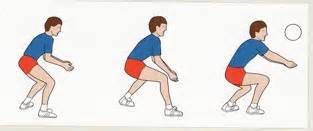 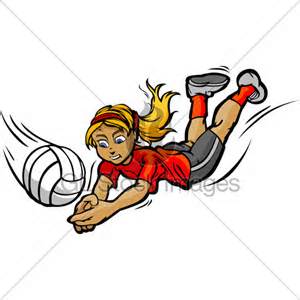 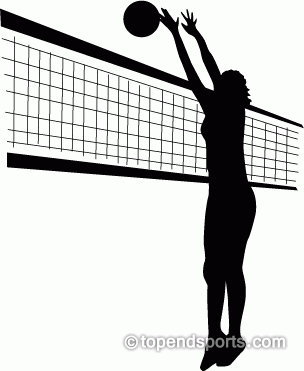 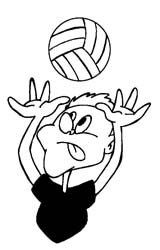 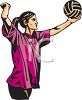 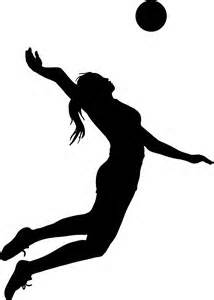      FOREARM PASS                                 DIG                                  BLOCK            SET                SERVE                  SPIKEVOCABULARY:ACE – When a ball is served to the other team and no one touches it as it lands in bounds.SIDEOUT- When the team that served the ball makes a mistake causing the ball to go to the other team.BLOCK – Using your hands to prevent the ball from crossing the plane of the net.ASSIST – A ball placed in the air that is attacked for a kill.DIG – When a player makes a save from a very difficult spike.KILL – When a team spikes the ball and it either ends in a point or a sideout. PART/SOC RESP/SAFETY    /5  /5  /5  /5  /5  /5  /5  /5  /5  /5  /5  /5  /5  /5  /5    (45)PART/SOC RESP/SAFETY    /5  /5  /5  /5  /5  /5  /5  /5  /5  /5  /5  /5  /5  /5  /5    (45)PART/SOC RESP/SAFETY    /5  /5  /5  /5  /5  /5  /5  /5  /5  /5  /5  /5  /5  /5  /5    (45)SKILL APPLICATION (12):KNOWLEDGE TEST (20):                                                                                                          TOTAL 